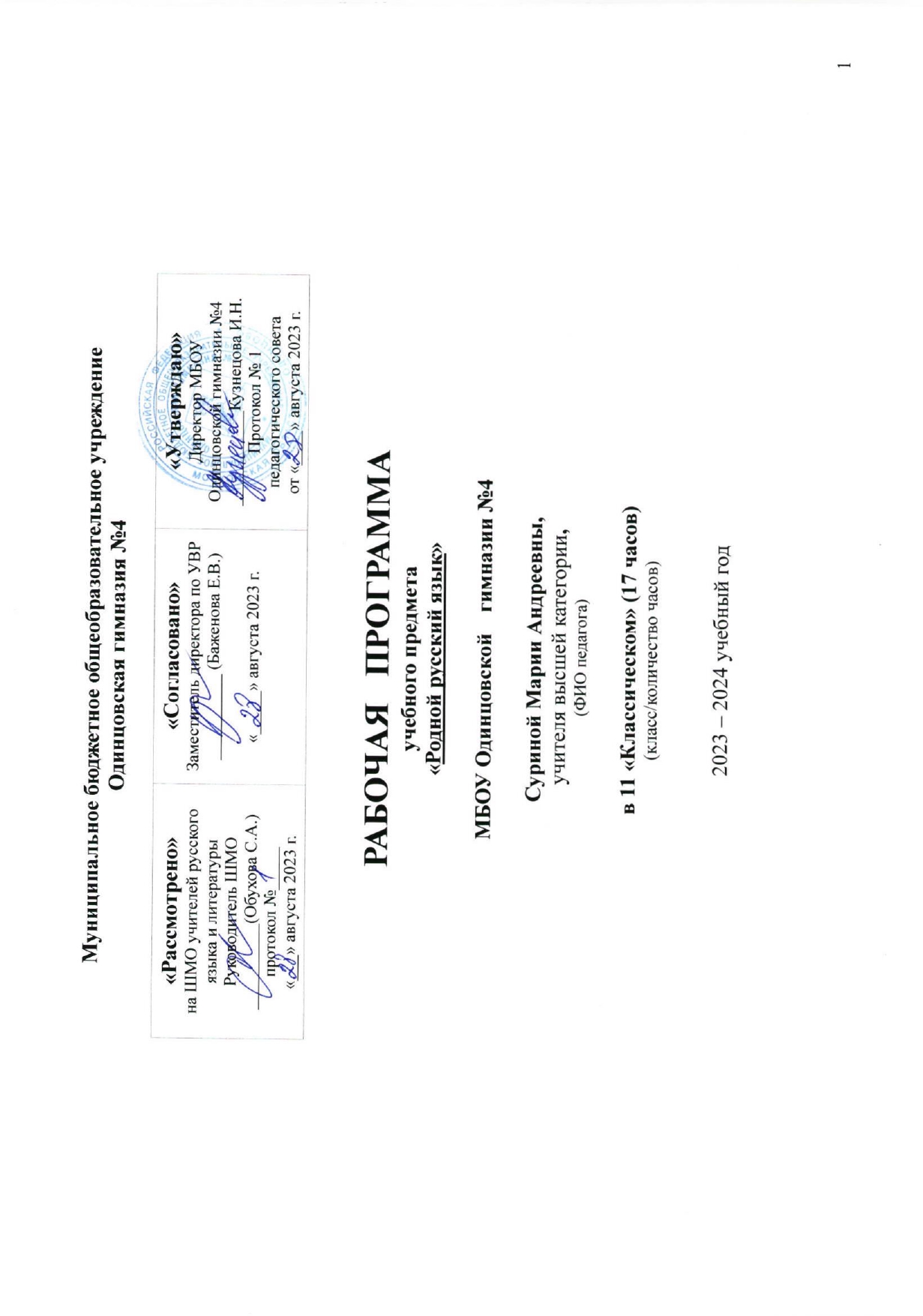 Пояснительная записка Рабочая программа по предмету «Родной (русский) язык» для 11 классов составлена на основе следующих нормативно-правовых и инструктивно-методических документов:закон РФ от29.12.2012года №273-ФЗ «Об образовании в Российской Федерации»;федеральный государственный образовательный стандарт среднего общего образования, утвержденный приказом министерства образования и науки РФ от 17 декабря 2010 г. № 1897 (с изменениями и дополнениями);учебный план МБОУ Одинцовской гимназии №4 на 2023/2024 учебный год;основная образовательная программа среднего общего образования в МБОУ Одинцовской гимназии №4;положение о структуре, порядке разработки и утверждения рабочих программ учебных предметов и курсов внеурочной деятельности, дисциплин (модулей), рабочих программ для реализации индивидуальных учебных планов МБОУ Одинцовской гимназии №4.Цель рабочей программы соотносится с главными задачами реализации основной образовательной программы среднего общего образования: воспитание ценностного отношения к родному русскому языку как хранителю культуры, включение в культурно-языковое поле своего народа; приобщение к языковому наследию своего народа;познание языка как знаковой системы, лежащей в основе человеческого общения, формирования гражданской, этнической и социальной идентичности, позволяющей понимать, быть понятым, выражать внутренний мир человека. осознание взаимосвязи между своим интеллектуальным и социальным ростом, способствующим духовному, нравственному, эмоциональному, творческому, этическому и познавательному развитию; формирование причастности к свершениям и традициям своего народа, осознание исторической преемственности поколений, своей ответственности за сохранение родного языка народа;обогащение активного и потенциального словарного запаса, развитие у обучающихся культуры владения родным русским языком во всей полноте его функциональных возможностей в соответствии с нормами устной и письменной речи, правилами речевого этикета;формирование базовых умений, обеспечивающих возможность дальнейшего изучения языков, с установкой на билингвизм; Общая характеристика учебного предметаРодной (русский) язык – национальный язык русского народа и государственный язык Российской Федерации, являющийся также средством межнационального общения. Изучение предмета «Родной русский язык» на уровне среднего общего образования нацелено на личностное развитие обучающихся, так как формирует представление о единстве и многообразии языкового и культурного пространства России, о родном русском языке как духовной, нравственной и культурной ценности народа.Задачи изучения родного русского языка:• формирование у обучающихся ценностного отношения к языку как хранителю культуры, как государственному языку Российской Федерации, как языку межнационального общения; • усвоение знаний о русском языке как развивающейся системе, их углубление и систематизация; освоение базовых лингвистических понятий и их использование при анализе и оценке языковых фактов; • овладение функциональной грамотностью и принципами нормативного использования языковых средств; • овладение основными видами речевой деятельности, использование возможностей языка как средства коммуникации и средства познания.Родной (русский) язык является основой развития мышления и средством обучения в школе, поэтому его изучение неразрывно связано со всем процессом обучения на уровне среднего общего образования.Коммуникативная компетенция – владение всеми видами речевой деятельности и основами культуры устной и письменной речи, умениями и навыками использования языка в различных сферах и ситуациях общения, соответствующих опыту, интересам, психологическим особенностям обучающихся средней школы.Лингвистическая (языковедческая) компетенция – способность получать и использовать знания о языке как знаковой системе и общественном явлении, о его устройстве, развитии и функционировании; общие сведения о лингвистике как науке и ученых-русистах; об основных нормах русского литературного языка; способность обогащать свой словарный запас; формировать навыки анализа и оценки языковых явлений и фактов; умение пользоваться различными лингвистическими словарями.Культуроведческая компетенция – осознание языка как формы выражения национальной культуры, взаимосвязи языка и истории народа, национально-культурной специфики русского языка, владение нормами русского речевого этикета, культурой межнационального общения.Владение родным русским языком, умение общаться, добиваться успеха в процессе коммуникации являются теми характеристиками личности, которые во многом определяют достижения обучающихся практически во всех областях жизни, способствуют их социальной адаптации к изменяющимся условиям современного мира.В процессе изучения родного русского языка создаются предпосылки для восприятия и понимания художественной литературы как искусства слова, закладываются основы, необходимые для изучения иностранных языков.Методической основой изучения курса русского языка в средней школе является системно-деятельностный подход, обеспечивающий достижение личностных, метапредметных и предметных образовательных результатов посредством организации активной познавательной деятельности школьников. В программе реализован коммуникативно-деятельностный подход, предполагающий предъявление материала не только в знаниевой, но и в деятельностной форме. Усиление коммуникативно-деятельностной направленности русского языка, нацеленность его на метапредметные результаты обучения являются важнейшими условиями формирования функциональной грамотности как способности человека максимально быстро адаптироваться во внешней среде и активно в ней функционировать.Изучение предмета «Родной русский язык» как части предметной области «Родной язык. Родная литература» основано на межпредметных связях с предметами: «Русский язык», «Литература», «Иностранный язык», «История», «Изобразительное искусство», «Музыка» и др.Исходя из уровня сформированности лингвистической компетенции выпускников начальной школы, в 11 классе возникает необходимость в создании условий восприятия лингвистической теории, развития навыков речевого общения, формирования устойчивых навыков владения языком и совершенствования на этой основе навыков языкового анализа. В связи с этим курс родного русского языка в 11 классе направлен не только на повторение и обобщение лингвистических знаний, но и на развитие умений в области основных разделов русского языка, связанных с анализом и созданием текстов разных стилей, типов речи. Большое значение придаётся развитию навыков самоорганизации, самостоятельной деятельности, самоконтроля, самооценки. В соответствии с требованиями ФГОС в ходе изучения всех учебных предметов обучающиеся должны приобрести опыт проектной деятельности как особой формы учебной работы, способствующей воспитанию самостоятельности, инициативности, ответственности, повышению мотивации и эффективности учебной деятельности. Именно поэтому в сфере развития познавательных универсальных учебных действий приоритетное внимание уделяется практическому освоению обучающимися основ проектно-исследовательской деятельности.Описание места учебного предмета в учебном планеНа изучение предмета «Родной (русский) язык» в 11 классе отводится 0,5 часа в неделю, 17 часов в год.В течение года планируется проведение следующих видов контрольных работ: анализ устных ответов и письменных работ в тетради (тест, диктант, сочинение).Планируемые результаты по учебному предметуПрограмма позволяет добиваться следующих результатов освоения образовательной программы среднего общего образования:Личностные:Обучающиеся научатся:1) ответственное отношение к учению;2) готовность и способность обучающихся к саморазвитию и самообразованию на основе мотивации к обучению и познанию;3) умение ясно, точно, грамотно излагать свои мысли в устной и письменной речи, понимать смысл поставленной задачи, выстраивать аргументацию, приводить примеры и контрпримеры;4) начальные навыки адаптации в динамично изменяющемся мире;5) экологическая культура: ценностное отношение к природному миру, готовность следовать нормам природоохранного, здоровьесберегающего поведения;6) формирование способности к эмоциональному восприятию языковых объектов, лингвистических задач, их решений, рассуждений;7) умение контролировать процесс и результат учебной деятельности;Обучающиеся получат возможность научиться:1) первоначальные представления о филологической науке как сфере человеческой деятельности, об этапах её развития, о её значимости для развития цивилизации;2) коммуникативная компетентность в общении и сотрудничестве со сверстниками в образовательной, учебно-исследовательской, творческой и других видах деятельности;3) критичность мышления, умение распознавать логически некорректные высказывания, отличать гипотезу от факта;4) креативность мышления, инициативы, находчивости, активности при решении филологических задач;Метапредметные:Регулятивные обучающиеся научатся:1) формулировать и удерживать учебную задачу;2) выбирать действия в соответствии с поставленной задачей и условиями её реализации;3) планировать пути достижения целей, осознанно выбирать наиболее эффективные способы решения учебных и познавательных задач;4)предвидеть уровень усвоения знаний, его временных характеристик;5) составлять план и последовательность действий;6) осуществлять контроль по образцу и вносить необходимые коррективы;7) адекватно оценивать правильность или ошибочность выполнения учебной задачи, её объективную трудность и собственные возможности её решения;8) сличать способ действия и его результат с заданным эталоном с целью обнаружения отклонений и отличий от эталона;Обучащюиеся получат возможность научиться:1) определять последовательность промежуточных целей и соответствующих им действий с учётом конечного результата;2) предвидеть возможности получения конкретного результата при решении задач;3) осуществлять констатирующий и прогнозирующий контроль по результату и по способу действия;4) выделять и формулировать то, что усвоено и, что нужно усвоить, определять качество и уровень усвоения;5) концентрировать волю для преодоления интеллектуальных затруднений и физических препятствий;Познавательные Обучающиеся научатся:1) самостоятельно выделять и формулировать познавательную цель;2) использовать общие приёмы решения задач;3) применять правила и пользоваться инструкциями и освоенными закономерностями;4) осуществлять смысловое чтение;5) создавать, применять и преобразовывать знаково-символические средства, модели и схемы для решения задач;6) самостоятельно ставить цели, выбирать и создавать алгоритмы для решения учебных лингвистических проблем;7) понимать сущность алгоритмических предписаний и уметь действовать в соответствии с предложенным алгоритмом;8) понимать и использовать лингвистические средства наглядности (рисунки, схемы и др.) для иллюстрации, интерпретации, аргументации;9) находить в различных источниках информацию, необходимую для решения лингвистических проблем, и представлять её в понятной форме; принимать решение в условиях неполной и избыточной, точной и вероятностной информации;Обучающиеся получат возможность научиться:1) устанавливать причинно-следственные связи; строить логические рассуждения, умозаключения (индуктивные, дедуктивные и по аналогии) и выводы;2) формировать учебную и общепользовательскую компетентности в области использования информационно-коммуникационных технологий (ИКТ-компетентности);3) видеть задачу;4) выдвигать гипотезы при решении учебных задач и понимать необходимость их проверки;5) планировать и осуществлять деятельность, направленную на решение задач исследовательского характера;6) выбирать наиболее рациональные и эффективные способы решения задач;7) интерпретировать информации (структурировать, переводить сплошной текст в таблицу, презентовать полученную информацию, в том числе с помощью ИКТ);8) оценивать информацию (критическая оценка, оценка достоверности);9) устанавливать причинно-следственные связи, выстраивать рассуждения, обобщения;КоммуникативныеОбучающиеся научатся:1) организовывать учебное сотрудничество и совместную деятельность с учителем и сверстниками: определять цели, распределять функции и роли участников; 2) взаимодействовать и находить общие способы работы; работать в группе: находить общее решение и разрешать конфликты на основе согласования позиций и учёта интересов; слушать партнёра; формулировать, аргументировать и отстаивать своё мнение; 3) прогнозировать возникновение конфликтов при наличии разных точек зрения; 4) разрешать конфликты на основе учёта интересов и позиций всех участников; 5) координировать и принимать различные позиции во взаимодействии; 6) аргументировать свою позицию и координировать её с позициями партнёров в сотрудничестве при выработке общего решения в совместной деятельности.Предметные В результате изучения родного языка на базовом уровне обучающийся должен знать основные базовые знания по культуре речи, ключевые понятия (литературные нормы: орфоэпические, грамматические, синтаксические, лексические и лексико-фразеологические, стилистические), средства языка и уметь ими пользоваться; коммуникативные качества речи и тенденции развития языка;Уметь правильно оценивать языковые факты и отбирать языковые средства в зависимости от содержания, сферы и условий общения; понимать назначение стилей речи; правильно употреблять языковые средства в речи в соответствии с конкретным содержанием высказывания, целями, которые ставит перед собой говорящий (пишущий), ситуацией и сферой общения; анализировать тексты различной функционально-стилевой ориентации с целью выявления используемых языковых средств на всех уровнях структуры языка; обнаруживать ошибки на всех уровнях структуры языка; составлять официальные документы; оформлять рефераты;  овладеть способами исследовательской деятельности, владеть этикетными нормами и нормами поведения в типичных ситуациях; владеть навыками публичного выступления, вести деловую беседу, участвовать в полемике.Содержание учебного предметаРаздел 1. Язык и культура.Русский язык – национальный язык русского народа. Роль родного языка в жизни человека. Русский язык в жизни общества и государства.  Бережное отношение к родному языку как одно из необходимых качеств современного культурного человека. Русский язык – язык русской художественной литературы.  Язык как зеркало национальной культуры. Слово как хранилище материальной и духовной культуры народа. Слова, обозначающие предметы и явления традиционного русского быта (национальную одежду, пищу, игры, народные танцы и т.п.), слова с национально-культурным компонентом значения (символика числа, цвета и т.п.), народно-поэтические символы, народно-поэтические эпитеты (за тридевять земель, цветущая калина – девушка, тучи – несчастья, полынь, веретено, ясный сокол, красна девица, рόдный батюшка), прецедентные имена (Илья Муромец, Василиса Прекрасная, Иван-Царевич, сивка-бурка, жар-птица, и т.п.) в русских народных и литературных сказках, народных песнях, былинах, художественной литературе. Крылатые слова и выражения (прецедентные тексты) из русских народных и литературных сказок (битый небитого везѐт; по щучьему велению; сказка про белого бычка; ни в сказке сказать, ни пером описать; при царе Горохе; золотая рыбка; а ткачиха с поварихой, с сватьей бабой Бобарихой и др.), источники, значение и употребление в современных ситуациях речевого общения. Русские пословицы и поговорки как воплощение опыта, наблюдений, оценок, народного ума и особенностей национальной культуры народа. Загадки. Метафоричность русской загадки. Краткая история русской письменности. Создание славянского алфавита. Особенности русской интонации, темпа речи по сравнению с другими языками. Особенности жестов и мимики в русской речи, отражение их в устойчивых выражениях (фразеологизмах) (надуть щѐки, вытягивать шею, всплеснуть руками и др.) в сравнении с языком жестов других народов. Слова с суффиксами субъективной оценки как изобразительное средство. Уменьшительно-ласкательные формы как средство выражения задушевности и иронии. Особенности употребления слов с суффиксами субъективной оценки в произведениях устного народного творчества и произведениях художественной литературы разных исторических эпох. Ознакомление с историей и этимологией некоторых слов. Слово как хранилище материальной и духовной культуры народа. Национальная специфика слов с живой внутренней формой (черника, голубика, земляника, рыжик). Метафоры общеязыковые и художественные, их национально-культурная специфика. Метафора, олицетворение, эпитет как изобразительные средства. Поэтизмы и слова-символы, обладающие традиционной метафорической образностью, в поэтической речи. Слова со специфическим оценочно-характеризующим значением. Связь определѐнных наименований с некоторыми качествами, эмоциональными состояниями и т.п. человека (барышня – об изнеженной, избалованной девушке; сухарь – о сухом, неотзывчивом человеке; сорока – о болтливой женщине и т.п., лиса – хитрая для русских, но мудрая для эскимосов; змея – злая, коварная для русских, символ долголетия, мудрости – в тюркских языках и т.п.). Русские имена. Имена исконные и заимствованные, краткие сведения по их этимологии. Имена, которые не являются исконно русскими, но воспринимаются как таковые. Имена традиционные и новые. Имена популярные и устаревшие. Имена с устаревшей социальной окраской. Имена, входящие в состав пословиц и поговорок, и имеющие в силу этого определѐнную стилистическую окраску. Общеизвестные старинные русские города. Происхождение их названий. Раздел 2. Культура речи.Основные орфоэпические нормы современного русского литературного языка. Понятие о варианте нормы. Равноправные и допустимые варианты произношения. Нерекомендуемые и неправильные варианты произношения. Запретительные пометы в орфоэпических словарях. Постоянное и подвижное ударение в именах существительных; именах прилагательных, глаголах. Омографы: ударение как маркѐр смысла слова: пАрить — парИть, рОжки — рожкИ, пОлки — полкИ, Атлас — атлАс. Произносительные варианты орфоэпической нормы: (було[ч’]ная — було[ш]ная, же[н’]щина — же[н]щина, до[жд]ѐм — до[ж’]ѐм и под.).Произносительные варианты на уровне словосочетаний (микроволнОвая печь – микровОлновая терапия). Роль звукописи в художественном тексте. Основные лексические нормы современного русского литературного языка. Основные нормы словоупотребления: правильность выбора слова, максимально соответствующего обозначаемому им предмету или явлению реальной действительности. Лексические нормы употребления имѐн существительных, прилагательных, глаголов в современном русском литературном языке. Стилистические варианты нормы (книжный, общеупотребительный‚ разговорный и просторечный) употребления имѐн существительных, прилагательных, глаголов в речи(кинофильм — кинокартина — кино – кинолента, интернациональный — международный, экспорт — вывоз, импорт — ввоз‚ блато — болото, брещи — беречь, шлем — шелом, краткий — короткий, беспрестанный — бесперестанный‚ глаголить – говорить – сказать – брякнуть). Основные грамматические нормы современного русского литературного языка. Категория рода: род заимствованных несклоняемых имен существительных (шимпанзе, колибри, евро, авеню, салями, коммюнике); род сложных существительных (плащ-палатка, диван-кровать, музей-квартира); род имен собственных (географических названий);род аббревиатур. Нормативные и ненормативные формы употребления имѐн существительных. Формы существительных мужского рода множественного числа с окончаниями –а(-я), -ы(и)‚ различающиеся по смыслу: корпуса (здания, войсковые соединения) – корпусы (туловища); образа (иконы) – образы (литературные); кондуктора (работники транспорта) – кондукторы (приспособление в технике); меха (выделанные шкуры) – мехи (кузнечные); соболя (меха) –соболи (животные). Литературные‚ разговорные‚ устарелые и профессиональные особенности формы именительного падежа множественного числа существительных мужского рода (токари – токаря, цехи – цеха, выборы – выбора, тракторы – трактора и др.). Речевой этикет. Правила речевого этикета: нормы и традиции. Устойчивые формулы речевого этикета в общении. Обращение в русском речевом этикете. История этикетной формулы обращения в русском языке. Особенности употребления в качестве обращений собственных имѐн, названий людей по степени родства, по положению в обществе, по профессии, должности; по возрасту и полу. Обращение как показатель степени воспитанности человека, отношения к собеседнику, эмоционального состояния. Обращения в официальной и неофициальной речевой ситуации. Современные формулы обращения к незнакомому человеку. Употребление формы «он». Раздел 3. Речь. Речевая деятельность. ТекстЯзык и речь. Виды речевой деятельности Язык и речь. Точность и логичность речи. Выразительность, чистота и богатство речи. Средства выразительной устной речи (тон, тембр, темп), способы тренировки (скороговорки). Интонация и жесты. Формы речи: монолог и диалог. Текст как единица языка и речи Текст и его основные признаки. Как строится текст. Композиционные формы описания, повествования, рассуждения. Повествование как тип речи. Средства связи предложений и частей текста. Функциональные разновидности языка Разговорная речь. Просьба, извинение как жанры разговорной речи. Официально-деловой стиль. Объявление (устное и письменное). Учебно-научный стиль. План ответа на уроке, план текста. Публицистический стиль. Устное выступление. Девиз, слоган. Язык художественной литературы. Литературная сказка. Рассказ. Особенности языка фольклорных текстов. Загадка, пословица. Сказка. Особенности языка сказки (сравнения, синонимы, антонимы, слова с уменьшительными суффиксами и т.д.). ТЕМАТИЧЕСКОЕ ПЛАНИРОВАНИЕКалендарно-тематическое планированиеМатериально-техническое обеспечениеИнформационно-коммуникационные средстваСписок использованной литературы- Теория и практика обучения русскому языку: Учеб. пособие для студ. высш. пед. учеб заведений / Е.В. Архипова, Т.М. Воителева, А.Д. Дейкина и др.; Под ред. Р.Б. Сабаткоева. — М.: Издательский центр «Академия», 2005.- Воителева Т.М. Теория и методика обучения русскому языку. — М.: Дрофа, 2006. -Антонова Е.С. Методика преподавания русского языка: коммуникативно-деятельностный подход. — М., 2007.- Дейкина А.Д., Еремеева А.П., Ходякова Л.А. и др. Формирование культуроведческой компетенции учащихся при обучении русскому языку. — М., 2005.-Сковородникова А. «Выразительные средства русского языка и речевые ошибки и недочеты».– Иванова С.Ф. Риторика завоевывает место в школе// Русский язык в школе. 1991. №8.– Юнина Е.А., Сагач Т.М. Общая риторика (современная интерпритация). Пермь, 1992.– Педагогическое речеведение: Словарь-справочник/ Под ред. Т.А. Ладыженской. — М., 1997 — 2-е издание.– Грудицина Н.Г. Азбука общения: книга для учащихся. — Самара, 1994.– Русская риторика: Хрестоматия/ Сост. Л.К.Граудина. — М., 1996.Для информационно-компьютерной поддержки учебного процесса предполагается использование следующих программно-педагогических средств, реализуемых с помощью компьютера:– https://nsportal.ru/ – https://www.prodlenka.org – www.pedsovet.ru Лист дополнений и изменений к рабочей программеПредмет: родной (русский) языкКласс:  11К__Учитель: Сурина М.А.№ п/пНазвание разделаКоличество часов1Введение. Язык и культура72Культура речи.63Речь. Речевая деятельность. Текст4ИТОГОИТОГО17 ч.№Тема урокаДата планДата фактПримечание Язык и культураЯзык и культураЯзык и культураЯзык и культураЯзык и культура1Роль родного языка в жизни человека18 неделя2Крылатые слова и выражения из русских народных и литературных сказок.19 неделя3Краткая история русской письменности20 неделя4Особенности русской интонации, темпа речи по сравнению с другими языками. Особенности жестов и мимики в русской речи. Отражение их в устойчивых выражениях (фразеологизмах) в сравнении с языком жестов других народов. 21 неделя5Слова с суффиксами субъективной оценки как изобразительное средство22 неделя6Р/Р. Изложение с использованием слов со специфическим оценочно-характеризующим значением.23 неделя7Работа над ошибками изложения. Русские имена, исконные и заимствованные. Происхождение названий общеизвестных старинных русских городов24 неделяКультура речи.Культура речи.Культура речи.Культура речи.Культура речи.8Основные орфоэпические нормы современного русского литературного языка (куда ударять будем?).25 неделя9Основные лексические нормы современного русского литературного языка26 неделя10Основные грамматические нормы современного русского литературного языка27 неделя11Р/Р. Контрольный тест по установлению соответствия между предложениями и использованными в них средствами выразительности.28 неделя12Работа над ошибками контрольного теста29 неделя13Речевой этикет.30 неделяРечь. Речевая деятельность. ТекстРечь. Речевая деятельность. ТекстРечь. Речевая деятельность. ТекстРечь. Речевая деятельность. ТекстРечь. Речевая деятельность. Текст14Виды речевой деятельности. Текст как единица языка и речи31 неделя15Р/Р. Комплексный анализ текста32 неделя16Работа над ошибками комплексного анализа текста33 неделя17Итог. Что узнали на уроках русского родного языка34 неделяНаименования объектов и средств материально-технического обеспеченияКоличествоПримечаниеРабочее место учителя1Ноутбук, устройства ввода текстовой информации и манипулирования экранными объектами (мышь), привод для чтения и записи компакт-дисков, аудио/видеовходы/выходы, акустические колонкиРабочее место ученика36Ноутбук, устройства ввода текстовой информации и манипулирования экранными объектами (мышь), привод для чтения и записи компакт-дисков, аудио/видеовходы/выходы, акустические колонкиМультимедийный проектор1Потолочное креплениеИнтерактивнаядоска1Электронные образовательные ресурсы Ресурсы Интернета РЭШZoomФоксфорд и т.д.Skype и т.д.№п/пДата по плануДата по фактуТема по плануТема с внесением изменений (если имеются)Причина измененийПодпись лица, внесшего изменение